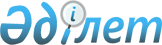 Об утверждении Правил обеспечения возвратности денег собственниками квартир, нежилых помещений, связанных с ремонтом и заменой лифтов, капитальным ремонтом многоквартирного жилого дома в городе СатпаевПостановление акимата города Сатпаев области Ұлытау от 2 февраля 2024 года № 08/04. Зарегистрировано в Департаменте юстиции области Ұлытау 19 февраля 2024 года № 98-20
      В соответствии с подпунктом 11) пункта 2 статьи 10-3 Закона Республики Казахстан "О жилищных отношениях", подпунктом 16-5) пункта 1 статьи 31 Закона Республики Казахстан "О местном государственном управлении и самоуправлении в Республике Казахстан", акимат города Сатпаев ПОСТАНОВЛЯЕТ:
      1. Утвердить Правила обеспечения возвратности денег собственниками квартир, нежилых помещений, связанных с ремонтом и заменой лифтов, капитальным ремонтом многоквартирного жилого дома в городе Сатпаев согласно приложению к настоящему постановлению.
      2. Контроль за исполнением настоящего постановления возложить на курирующего заместителя акима города Сатпаев.
      3. Настоящее постановление вводится в действие по истечении десяти календарных дней после дня его первого официального опубликования. Правила обеспечения возвратности денег собственниками квартир, нежилых помещений, связанных с ремонтом и заменой лифтов, капитальным ремонтом многоквартирного жилого дома в городе Сатпаев Глава 1. Общие положения
      1. Настоящие Правила обеспечения возвратности денег собственниками квартир, нежилых помещений, связанных с ремонтом и заменой лифтов, капитальным ремонтом многоквартирного жилого дома в городе Сатпаев (далее – Правила) разработаны в соответствии с подпунктом 11) пункта 2 статьи 10-3 Закона Республики Казахстан "О жилищных отношениях" (далее – Закон) и иными нормативными правовыми актами и определяют порядок обеспечения возвратности денег собственниками квартир, нежилых помещений, связанных с ремонтом и заменой лифтов, капитальным ремонтом многоквартирного жилого дома в городе Сатпаев.
      2. В настоящих Правилах применяются следующие основные понятия:
      1) управляющая компания – физическое или юридическое лицо, оказывающее услуги по управлению объектом кондоминиума на основании заключенного договора;
      2) голосование – процесс принятия собственниками квартир, нежилых помещений решений, связанных с управлением объектом кондоминиума и содержанием общего имущества объекта кондоминиума, а также собственниками парковочных мест, кладовок решений, связанных с содержанием парковочных мест и кладовок, осуществляемый путем открытого волеизъявления на собрании, проводимом явочным порядком или путем письменного опроса. Собственники квартир, нежилых помещений, парковочных мест, кладовок на собрании, проводимом явочным порядком или путем письменного опроса, могут проголосовать посредством объектов информатизации в сфере жилищных отношений и жилищно-коммунального хозяйства;
      3) объект кондоминиума – единый имущественный комплекс, состоящий из квартир, нежилых помещений, парковочных мест, кладовок, находящихся в индивидуальной (раздельной) собственности, и общего имущества, которое не может находиться в индивидуальной (раздельной) собственности и принадлежит собственникам квартир, нежилых помещений, парковочных мест, кладовок на праве общей долевой собственности, включая единый неделимый земельный участок под многоквартирным жилым домом и (или) придомовой земельный участок;
      4) управление объектом кондоминиума – комплекс мероприятий, направленных на создание безопасных и комфортных условий проживания (пребывания) собственников квартир, нежилых помещений, надлежащее содержание общего имущества объекта кондоминиума, решение вопросов пользования общим имуществом объекта кондоминиума и предоставление коммунальных услуг;
      5) общее имущество объекта кондоминиума – части объекта кондоминиума (фасады, подъезды, вестибюли, холлы, коридоры, лестничные марши и лестничные площадки, лифты, крыши, чердаки, технические этажи, подвалы, общедомовые инженерные системы и оборудование, абонентские почтовые ящики, земельный участок под многоквартирным жилым домом и (или) придомовой земельный участок, элементы благоустройства и другое имущество общего пользования), кроме квартир, нежилых помещений, парковочных мест, кладовок, находящихся в индивидуальной (раздельной) собственности;
      6) текущий ремонт общего имущества объекта кондоминиума – комплекс своевременных технических мероприятий и работ по замене или восстановлению составных частей и инженерного оборудования многоквартирного жилого дома, установленных нормативной и технической документацией, проводимых с целью предотвращения их преждевременного износа и устранения неисправности;
      7) содержание общего имущества объекта кондоминиума – комплекс работ или услуг по технической эксплуатации, санитарному содержанию и текущему ремонту общего имущества объекта кондоминиума;
      8) капитальный ремонт общего имущества объекта кондоминиума – комплекс мероприятий и работ по замене изношенных конструкций, деталей и инженерного оборудования многоквартирного жилого дома на новые или более прочные и экономичные, улучшающие эксплуатационные показатели ремонтируемых объектов, проводимых с целью восстановления ресурса многоквартирного жилого дома;
      9) расходы на капитальный ремонт общего имущества объекта кондоминиума – обязательные ежемесячные взносы собственников квартир, нежилых помещений на капитальный ремонт общего имущества объекта кондоминиума или отдельных его частей;
      10) многоквартирный жилой дом – отдельно стоящее здание с единым фундаментом на едином неделимом земельном участке, состоящее из общего имущества объекта кондоминиума, которое является общей долевой собственностью, и двух и более квартир, нежилых помещений, имеющих самостоятельные выходы на земельный участок, прилегающий к многоквартирному жилому дому, либо в иные части общего имущества объекта кондоминиума;
      11) управляющий многоквартирным жилым домом – гражданин Республики Казахстан, не являющийся собственником квартиры, нежилого помещения, парковочного места, кладовки в управляемом многоквартирном жилом доме, соответствующий квалификационным требованиям, утвержденным уполномоченным органом;
      12) совет многоквартирного жилого дома (далее – совет дома) – коллегиальный орган управления объектом кондоминиума, избираемый из числа собственников квартир, нежилых помещений;
      13) кондоминиум многоквартирного жилого дома (далее – кондоминиум) – форма собственности, зарегистрированная в порядке, определенном законодательством Республики Казахстан, при которой квартиры, нежилые помещения, парковочные места, кладовки находятся в индивидуальной (раздельной) собственности, а те части, которые не находятся в индивидуальной (раздельной) собственности, принадлежат собственникам квартир, нежилых помещений, парковочных мест, кладовок на праве общей долевой собственности, включая единый неделимый земельный участок под многоквартирным жилым домом и (или) придомовой земельный участок;
      14) объединение собственников имущества многоквартирного жилого дома (далее – объединение собственников имущества) – юридическое лицо, являющееся некоммерческой организацией, образованное собственниками квартир, нежилых помещений одного многоквартирного жилого дома, осуществляющее управление объектом кондоминиума, финансирующее его содержание и обеспечивающее его сохранность;
      15) собрание собственников квартир, нежилых помещений многоквартирного жилого дома (далее – собрание) – высший орган управления объектом кондоминиума, обеспечивающий коллективное обсуждение и принятие решений собственниками квартир, нежилых помещений, связанных с управлением объектом кондоминиума и содержанием общего имущества объекта кондоминиума, путем голосования;
      16) физический износ жилища - утрата первоначальных технико-эксплуатационных качеств (прочности, устойчивости, надежности и других) в результате воздействия природных, климатических и иных факторов;
      17) общая площадь жилого дома (жилого здания) - сумма общих площадей всех жилищ и площадей всех нежилых помещений, а также площадей частей жилого дома, являющихся общим имуществом;
      18) жилищная помощь – выплата из местного бюджета, предоставляемая малообеспеченным семьям (гражданам) для компенсации разницы между расходами на содержание единственного жилища либо его части, находящегося в собственности или полученного из государственного жилищного фонда, или арендованного местным исполнительным органом в частном жилищном фонде, и предельно допустимым уровнем расходов малообеспеченных семей (граждан) на эти цели, установленным местными представительными органами, в порядке, определенном Законом;
      3. Собственники квартир, нежилых помещений участвуют в расходах на управление объектом кондоминиума и содержание общего имущества объекта кондоминиума и несут обязанности, предусмотренные Законом.
      4. Собственники квартир, нежилых помещений обязаны принимать меры по содержанию общего имущества объекта кондоминиума и обеспечению его безопасной эксплуатации, включая проведение текущего и капитального ремонта общего имущества объекта кондоминиума.
      5. Заказчик (застройщик) многоквартирного жилого дома, являющийся собственником квартир, нежилых помещений, парковочных мест, кладовок, не входящих в состав общего имущества объекта кондоминиума, после регистрации акта приемки объекта в эксплуатацию обязан оплачивать расходы на управление объектом кондоминиума и содержание общего имущества объекта кондоминиума за квартиры, нежилые помещения, а также расходы за содержание парковочных мест, кладовок в порядке, определенном Законом. Глава 2. Порядок и условия обеспечения возвратности денег собственниками квартир, нежилых помещений, связанных с ремонтом и заменой лифтов, капитальным ремонтом многоквартирного жилого дома в городе Сатпаев
      6. Государственное учреждение "Отдел жилищно-коммунального хозяйства, пассажирского транспорта и автомобильных дорог города Сатпаев" совместно с государственным учреждением "Отдел жилищной инспекции города Сатпаев" для формирования перечня лифтов, подлежащих ремонту и замене, а также многоквартирных жилых домов, подлежащих капитальному ремонту за счет бюджетных средств, инициируют собрание собственников квартир, нежилых помещений.
      7. Собственники квартир, нежилых помещений принимают решение на собрании об участии в проведении капитального ремонта многоквартирного жилого дома, ремонта и замены лифтов за счет местного бюджета.
      Собрание правомочно принимать решение при наличии более половины от общего числа собственников квартир, нежилых помещений. Решение принимается при согласии большинства от общего числа собственников квартир, нежилых помещений, непосредственно принявших участие в голосовании.
      8. Если собрание, объявленное ранее в явочном порядке, не состоялось из-за отсутствия кворума, собрание проводится путем письменного опроса. Решение о проведении письменного опроса и его сроках принимает совет дома.
      9. В случае принятия на собрании отрицательного решения, работы, связанные с ремонтом и заменой лифтов, капитальным ремонтом многоквартирного жилого дома, не проводятся.
      10. В случае принятия положительного решения на основании утвержденного перечня многоквартирных жилых домов, требующих ремонта и замены лифтов, капитального ремонта дома государственное учреждение "Отдел жилищно-коммунального хозяйства, пассажирского транспорта и автомобильных дорог города Сатпаев" совместно с государственным учреждением "Отдел жилищной инспекции города Сатпаев":
      1) проводит техническое обследование общего имущества объекта кондоминиума;
      2) организует работы по разработке сметного расчета на ремонт лифтов или подготовке проектно-сметной документации на капитальный ремонт многоквартирного жилого дома (замену лифтов) с последующим получением экспертного заключения по соответствующим проектам за счет средств местного бюджета;
      3) информирует собственников квартир и нежилых помещений многоквартирных жилых домов (при их наличии) о планируемых работах и предполагаемых сроках их проведения;
      4) принимает участие в комиссиях по приемке выполненных работ.
      11. При выполнении условий договора о накоплении средств на капитальный ремонт общего имущества объекта кондоминиума, в том числе накоплении денежных средств на сберегательном счете не менее 50 (пятидесяти) процентов от утвержденной сметы расходов в течение не менее 3-х лет, объединение собственников имущества или простое товарищество обращается в банк второго уровня для получения жилищного займа. Глава 3. Заключительные положения
      12. Проведение ремонта и замены лифтов, капитального ремонта многоквартирного жилого дома за счет возвратных средств собственников квартир, нежилых помещений осуществляется специализированной уполномоченной организацией.
      Специализированная уполномоченная организация определяется в порядке, установленном Законом Республики Казахстан "О государственных закупках".
      13. Организация ремонта и замены лифтов в многоквартирном жилом доме, работ по капитальному ремонту многоквартирного жилого дома осуществляется администратором бюджетной программы (государственное учреждение "Отдел жилищной инспекции города Сатпаев").
					© 2012. РГП на ПХВ «Институт законодательства и правовой информации Республики Казахстан» Министерства юстиции Республики Казахстан
				
      и.о. Акима города Сатпаев

А. Саухимов
Приложение к постановлению
акимата города Сатпаев
от 2 февраля 2024 года
№ 08/04